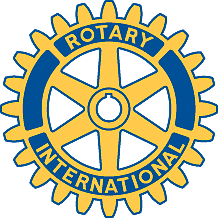 Rotary Club of Carleton Place and Mississippi Mills       Meeting of  October 3rd, 2016Ten members were in attendance tonight: Marion, Brian, Gordon, Ernie, David, Debbie, Bernie, Eric, Mike and Alan.  Marion chaired the meeting as Teresa and her family are not well.The 50/50 pot stands at $427.50; David did not quite manage to win it.The Highway Cleanup was rescheduled to 9:00 am next Saturday morning; we will meet at the church as usual, Hungry early-birds will meet beforehand at 8:00 am, at the Thruway Restaurant. Be aware that the Thruway parking lot is being resurfaced, although it should be finished by Saturday.David will check on the capacity and availability of the Canoe Club for the next Casino Night, scheduled for Saturday April 1st. He will also check if we can sell liquor, or if it is under the town's control as at the Arena.The roses will be delivered on Tuesday November 15th. Marion has yet to finalize the location with Mr. Gibson. The Seniors' Dinner will be held on Monday December 5th.There will be another joint meeting for the Kemptville, Perth, Smiths Falls and Carleton Place clubs next year. We preferred June to April, as April will be a busy month.David will email details about a “British Invasion” event in Smiths Falls, on October 15th.Our shelterbox has advanced to “ready to be deployed”, after just over a year since purchase.A donation of $230 US was made to Rotaplast, costing the club $C 309.